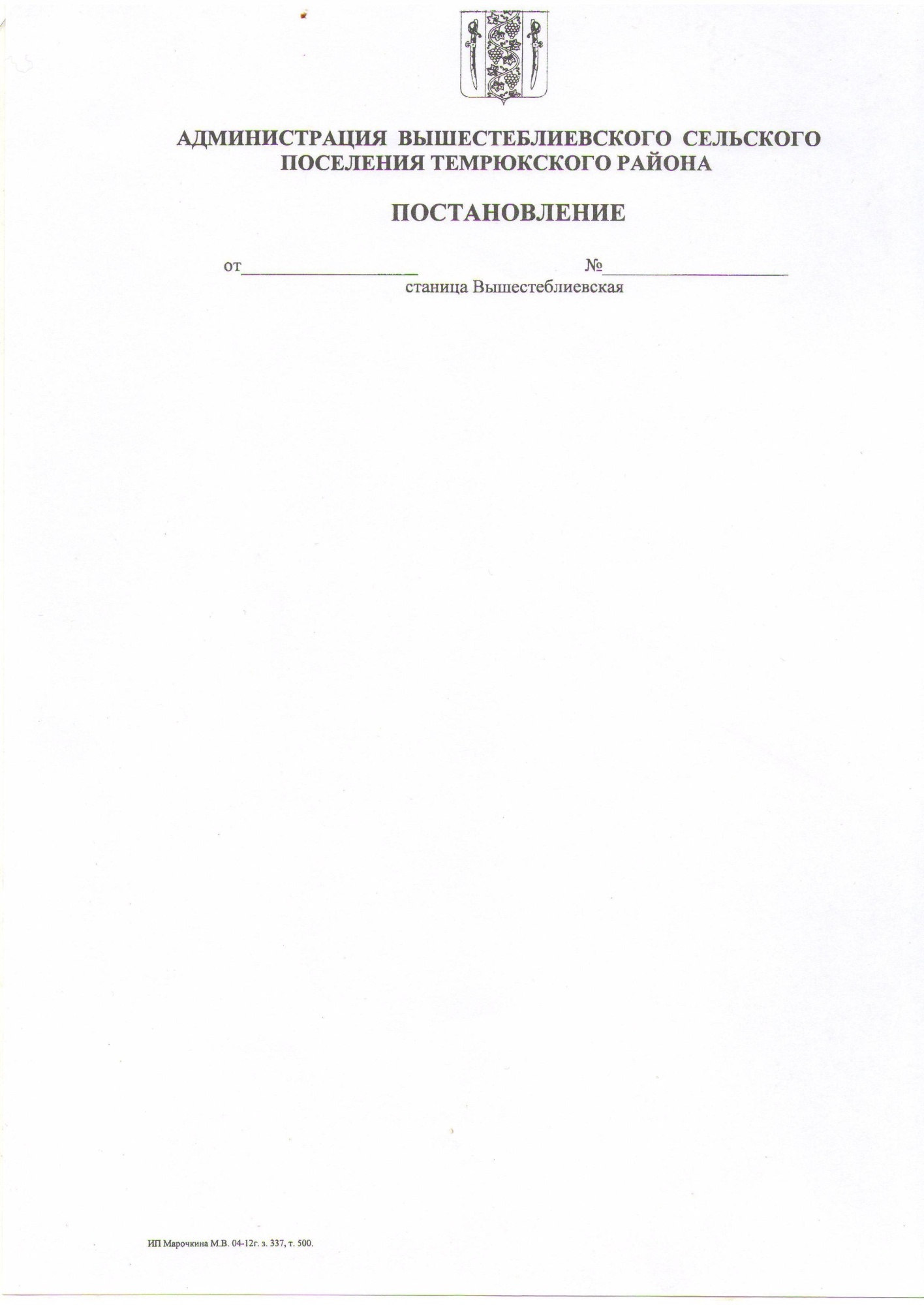 СОВЕТ ВЫШЕСТЕБЛИЕВСКОГО СЕЛЬСКОГО ПОСЕЛЕНИЯТЕМРЮКСКОГО РАЙОНА                                                   РЕШЕНИЕ  № 95      ХХХI  сессия                                                                                        III созыва    21.12.2015                                                                станица ВышестеблиевскаяОб утверждении тарифов  на услуги  по  вывозу  жидких бытовых отходов муниципальным унитарным предприятием «ЖКХ-Комфорт» Вышестеблиевского сельского поселения Темрюкского  района Краснодарского края          В     целях     совершенствования   системы    оплаты     жилья   и                коммунальных   услуг,  в соответствии  со статьей 155 Жилищного  Кодекса                                                                                                                                                                                                                                                                                                                                                            Российской  Федерации  от  29 декабря 2004 года   №188-ФЗ и  пунктом 4 статьи  10  устава Вышестеблиевского сельского поселения Темрюкского района,  Совет Вышестеблиевского  сельского   поселения  Темрюкского  района   РЕШИЛ:         1. Утвердить  экономически  обоснованный  тариф  на  услуги  МУП «ЖКХ-Комфорт» Вышестеблиевского сельского поселения Темрюкского района Краснодарского края:                 для    бюджетных учреждений и организаций -  вывоз  жидких бытовых отходов (ЖБО) -  за   -  264,30 рублей;                  для   населения  -  вывоз  жидких  бытовых отходов (ЖБО) -  за   -  264,30 рублей, с  одного человека  в  месяц (абонплата) –  97 рублей.          2. Решение LXXXVII сессии Совета Вышестеблиевского сельского поселения  Темрюкского района   II созыва  от  17 июня 2014 года  № 323  «Об утверждении тарифов  на услуги  по  вывозу  твердых и  жидких бытовых отходов   МУП «ЖКХ-Комфорт» Вышестеблиевского сельского поселения Темрюкского  района Краснодарского края» считать утратившим силу.             3. Опубликовать настоящее решение на официальном сайте администрации Вышестеблиевского сельского поселения Темрюкского района .           4.  Контроль  за   выполнением  настоящего  решения  возложить  на       заместителя  главы   Вышестеблиевского  сельского  поселения  Темрюкского района       Н.Д.Шевченко    и     постоянную       комиссию      по      вопросам   жилищно-коммунального хозяйства, промышленности, строительства, транспорта, связи, бытового и торгового обслуживания (Топчи).            5. Настоящее решение вступает  в  силу  по истечении одного месяца со дня его официального опубликования.Проект внесен:Глава Вышестеблиевского сельского поселенияТемрюкского района                                                                       П.К.ХаджидиПроект подготовлен:Экономистоммуниципального унитарного предприятия «ЖКХ-Комфорт»                                                    Н.В. МусиенкоПроект согласован:Заместитель главыВышестеблиевскогосельского поселенияТемрюкского района                                                                      Н.Д. ШевченкоГлава Вышестеблиевского сельского поселения Темрюкского района________________ П.К. Хаджиди«21»  декабря   2015 года Председатель Совета Вышестеблиевского сельского поселения Темрюкского района _____________ И.И. Пелипенко«21»  декабря   2015 года                        